					             BURKINA FASO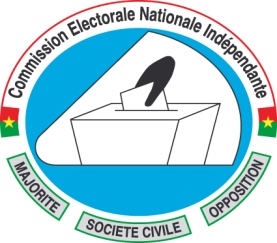 					         Unité – Progrès – Justice                           				    -=-=-=-=-=-=-
         *-*-*-*-*-*-*							        Ouagadougou, le 21 avril 2016N°2016………018……….CENI/SG/DIRCOM							  COMMUNIQUE Liste des circonscriptions concernées par le réajustement du fichier électoral / élections municipales du 22 Mai 2016Liste des circonscriptions concernées par le réajustement du fichier électoral / élections municipales du 22 Mai 2016Liste des circonscriptions concernées par le réajustement du fichier électoral / élections municipales du 22 Mai 2016Liste des circonscriptions concernées par le réajustement du fichier électoral / élections municipales du 22 Mai 2016Liste des circonscriptions concernées par le réajustement du fichier électoral / élections municipales du 22 Mai 2016PROVINCECOMMUNESECTEURVILLAGELIEUEMPLACEMENTBOULGOUBEGUEDODIARRA-PEUHLDIARRA-PEUHLHANGARBOULGOUBEGUEDOGNITALAGNITALAMAISON DES JEUNESBOULGOUBEGUEDOKIEFLEKIEFLEECOLEBOULGOUBEGUEDOTOMBEYAOTOMBEYAOMAGASINKOURITENGAPOUYTENGAGOGHINGOGHINHANGAR GOGHINKOURITENGAPOUYTENGALEAMTENGALEAMTENGAECOLE DE LEAMTENGAKOURITENGAPOUYTENGAPELGAPELGA MEDERSAKOUGRI-SINGHINKOURITENGAPOUYTENGASECTEUR 1EX PERMANENCEEX PERMANENCEKOURITENGAPOUYTENGASECTEUR 2CENTRE D'ALPHABETISATIONCENTRE D'ALPHABETISATIONKOURITENGAPOUYTENGAZOREZOREECOLE DE ZORESANMATENGABOUSSOUMAFORGUIECOLEECOLESANGUIETENADOBATONDOBATONDO-GAREEPPSANGUIEZAMOBOUNGAEPPEPPSANGUIEZAMOZAMOEPP/BEPP/BZIROSAPOUYTIAKOURETIAKOURELIEU PUBLICHOUETFARAMANABAMBEBANKOUMAMAGASIN GVHOUETFARAMANAKOAKOURIMAECOLE PRIMAIREECOLE PRIMAIREOUDALANTIN-AKOFFINABAOECOLEECOLEOUDALANTIN-AKOFFTIN-KOFFECOLE AECOLE A